На территории сельского поселения Асяновский сельсовет стартовала реализация проекта Программы поддержки местных инициатив- 2023.       Инициативная группа совместно с активными жителями с.Нижнекаргино начали разборку старого обелиска и старых тротуарных плит.              Желаем   всем благополучия и удачного завершения данного проекта!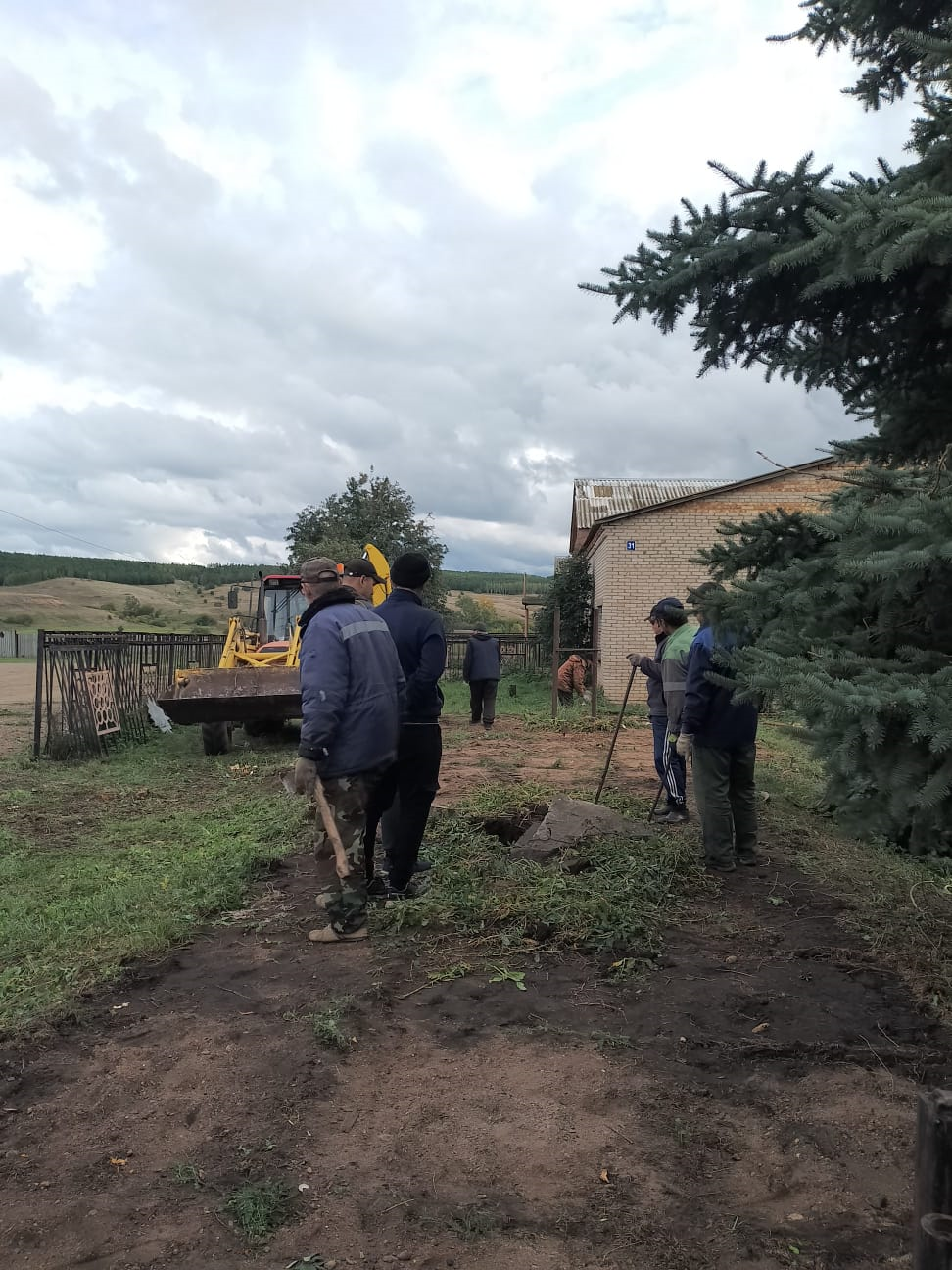 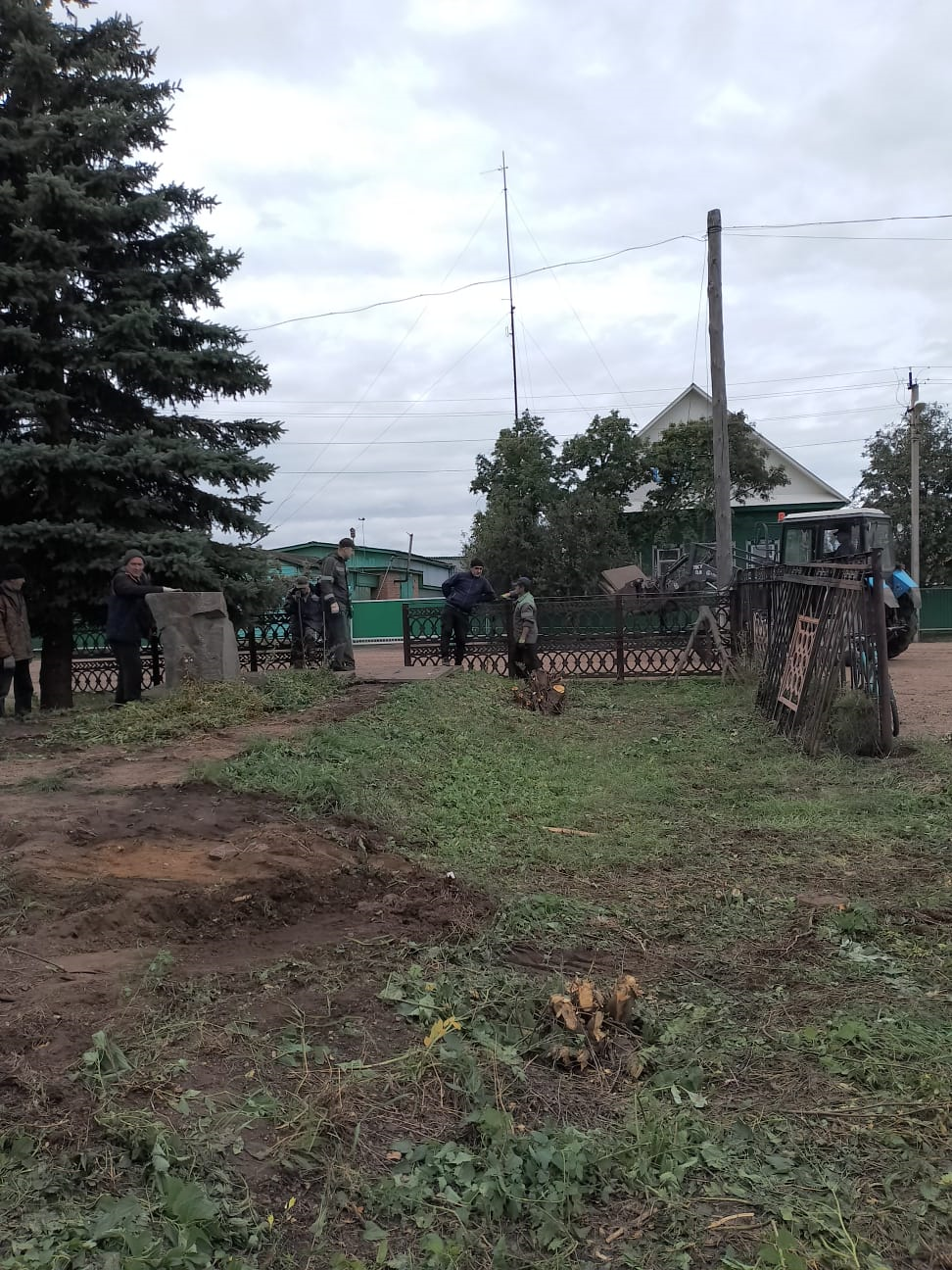 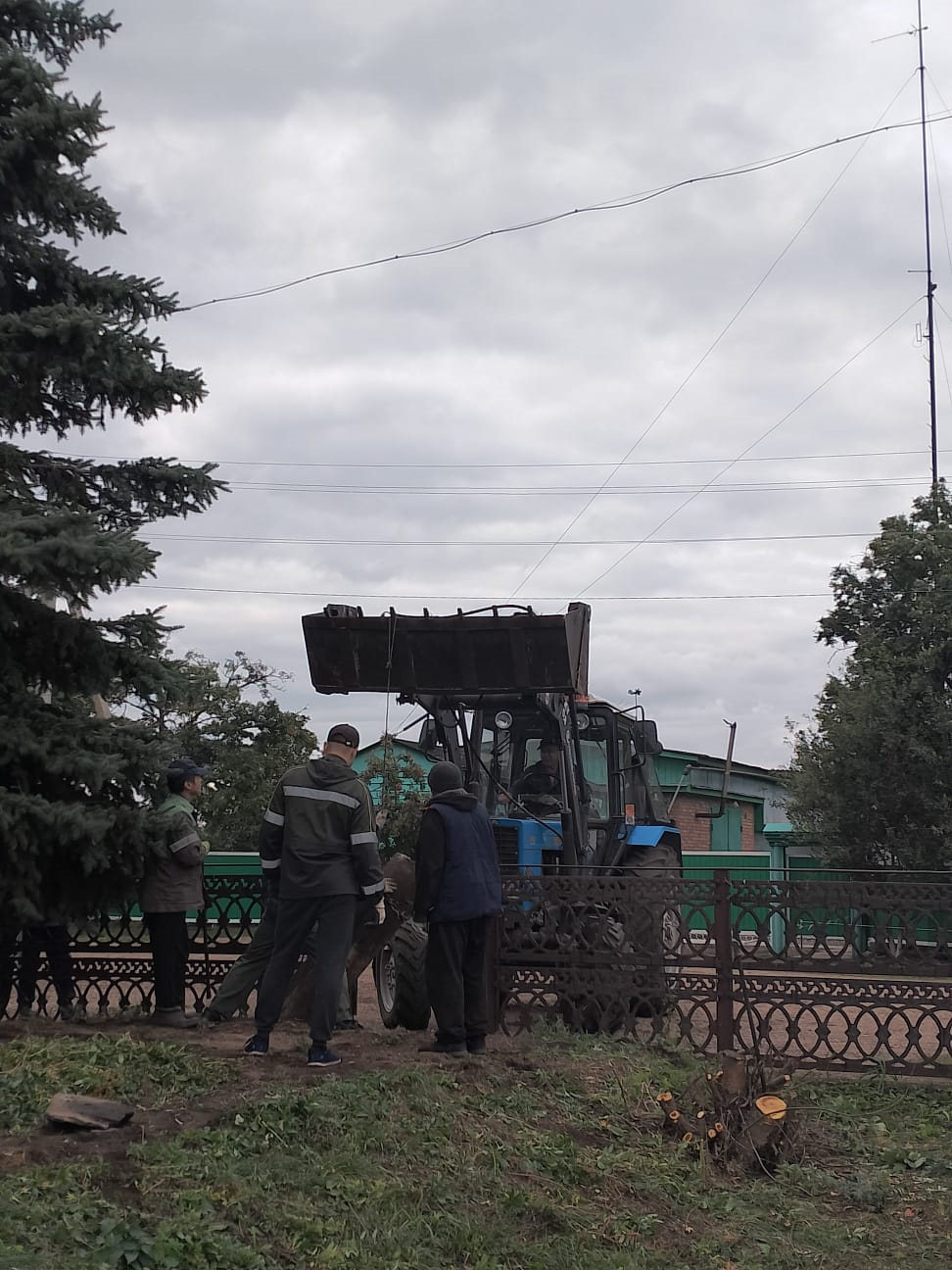 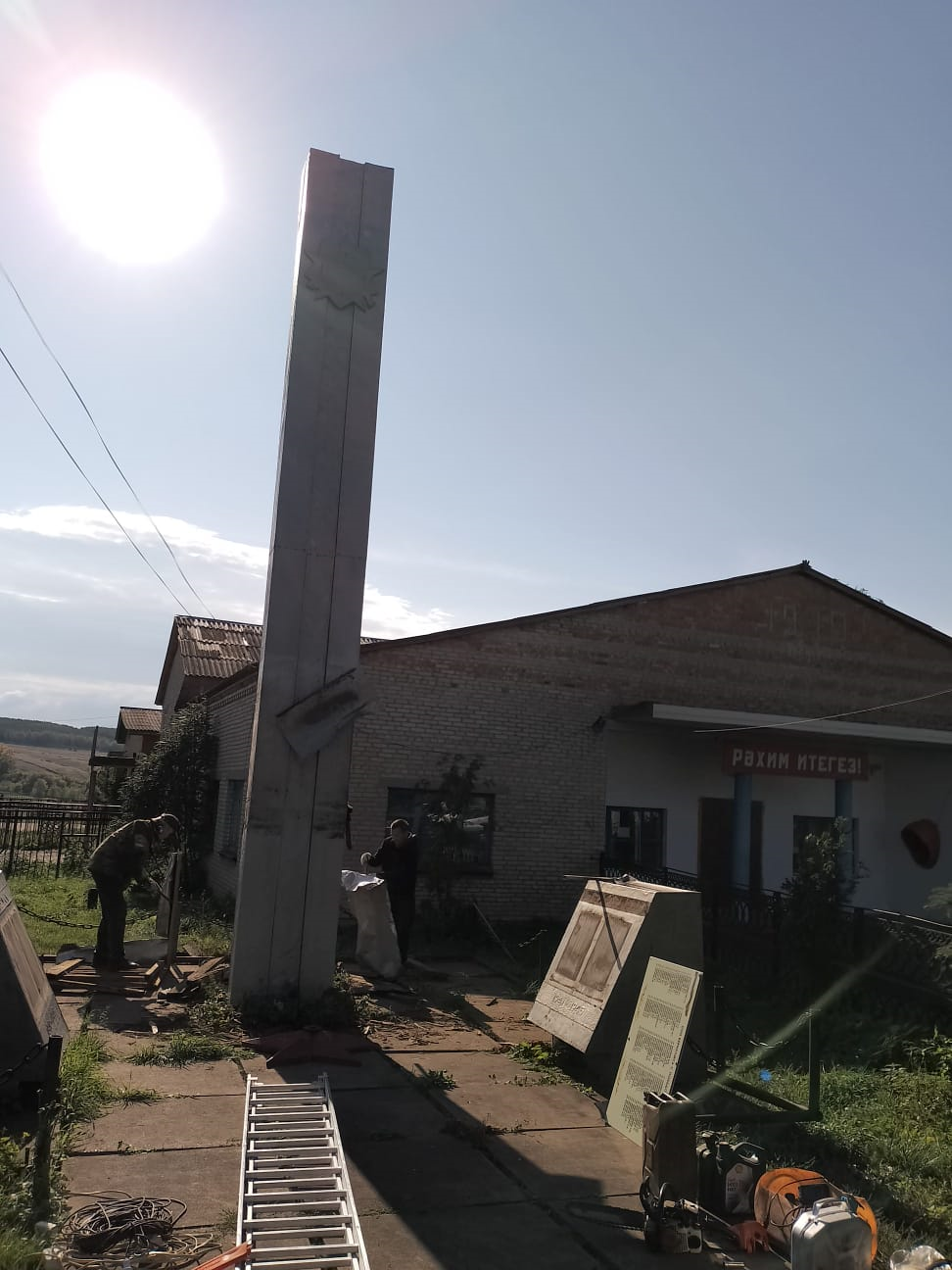 